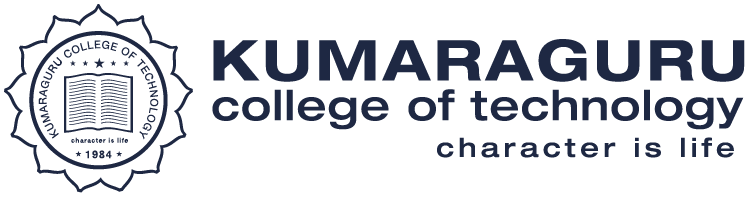 Criteria III :  – Research, Innovations and ExtensionKey indicator : 3.4.1 The Institution ensures implementation of its stated Code of Ethics for research through the following: 1. Inclusion of research ethics in the research methodology course work 2. Presence of Ethics committee 3. Plagiarism check through software 4. Research Advisory CommitteeS.No.DescriptionLinkInclusion of Research Ethicshttps://naac.kct.ac.in/3/ssr/3_4_1/3.4.1-1.pdfPresence of Ethics committeehttps://naac.kct.ac.in/3/ssr/3_4_1/3.4.1-2.pdfPlagiarism softwarehttps://naac.kct.ac.in/3/ssr/3_4_1/3.4.1-3.pdfResearch Advisory Committeehttps://naac.kct.ac.in/3/ssr/3_4_1/3.4.1-4.pdf